ТЗ от 05.05.141. изменить 2 договора в 1С		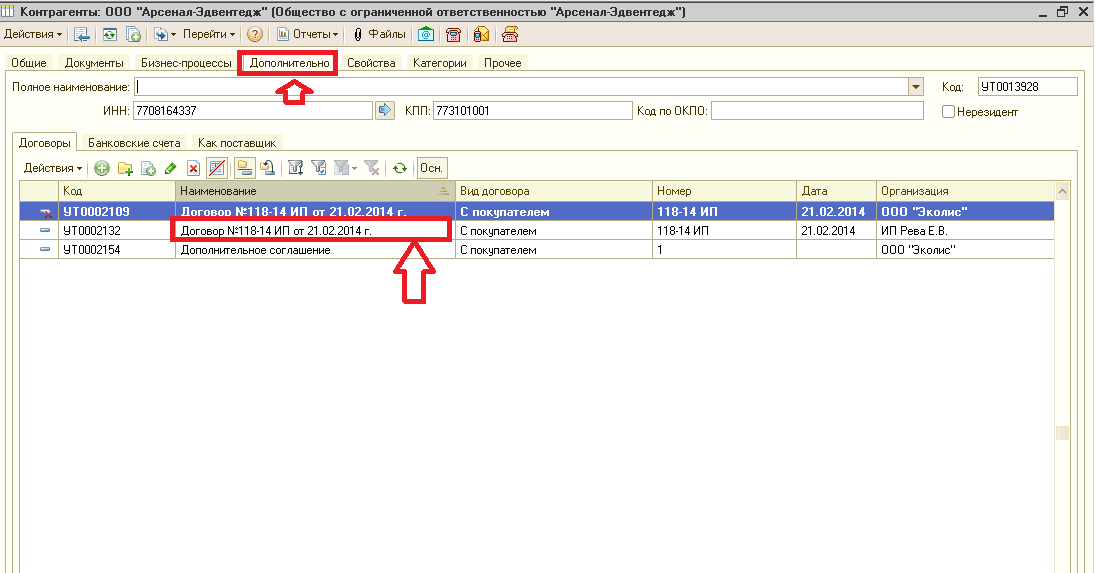 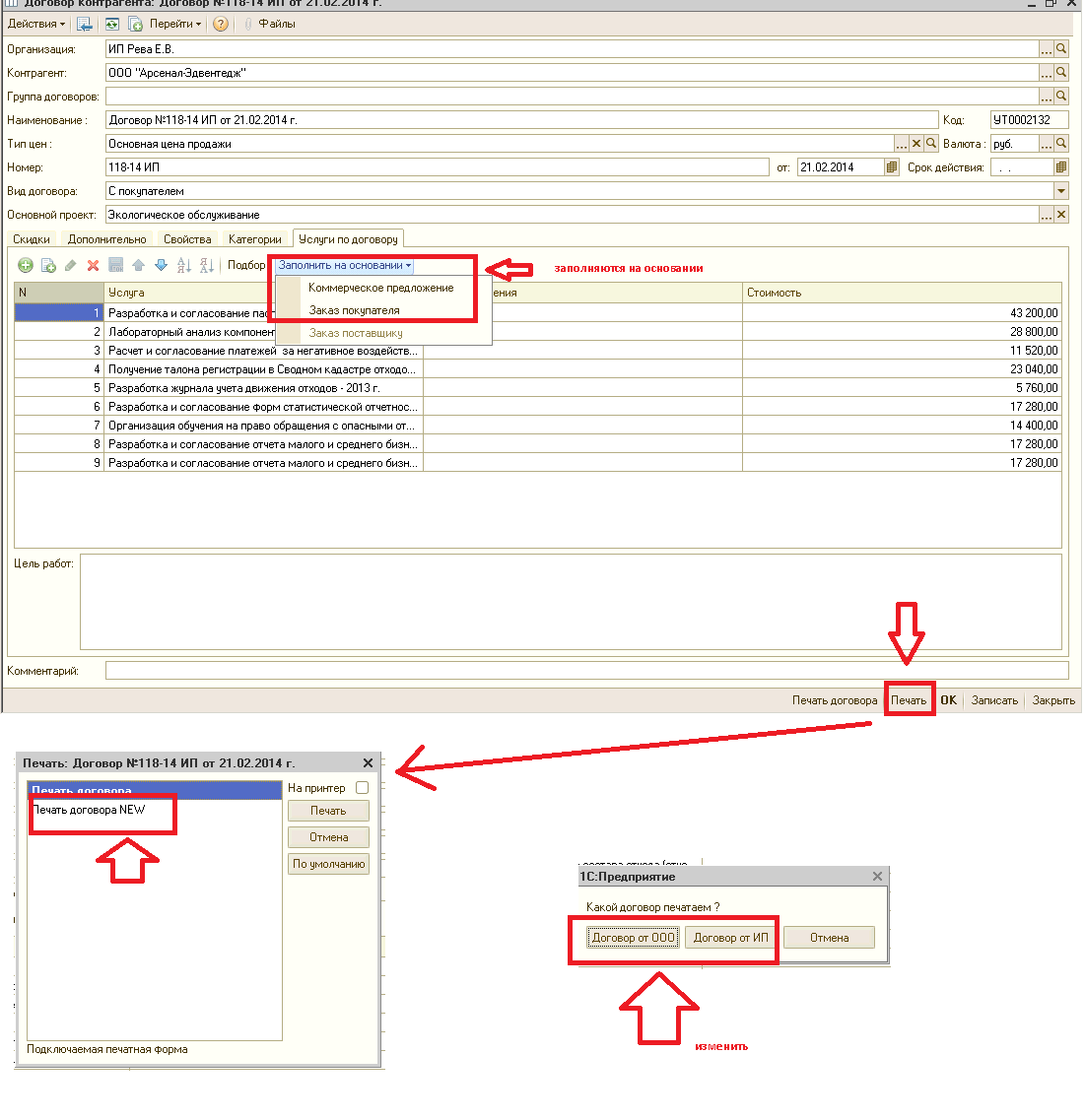 В протокол №1 (стр.6) (который раньше брался из табличной части договора) – добавить статичную часть (в двух вариантах)